RIWAYAT HIDUPMarni Syahfitriani AS, lahir di Bantaeng tanggal 19 September 1991, anak keenam dari pasangan Abdul Samad T dan Hj.Capo. Penulis mulai masuk sekolah di SD Negeri 9 Lembang Bantaeng pada tahun 1997 dan tamat pada tahun 2003. Kemudian penulis melanjutkan sekolah di SMP Negeri 2 Bantaeng pada tahun 2003 dan tamat pada tahun 2006, kemudian penulis melanjutkan sekolah di SMA Negeri 2 Bantaeng pada tahun 2006 dan tamat pada tahun 2009. Pada tahun 2008, penulis mengikuti tes masuk perguruan tinggi jalur khusus (PMJK) program S1  dan lulus, sehingga melanjutkan pendidikan di Universitas Negeri Makassar Fakultas Ilmu Pendidikan pada Program Studi Teknologi Pendidikan hingga sekarang. Selama kuliah penulis aktif di organisasi internal sebagai pengurus HIMATEP periode 2010-2011, BEM FIP UNM, MAPERWA FIP UNM, HMI, dan MADIPALA periode 2011 hingga sekarang.  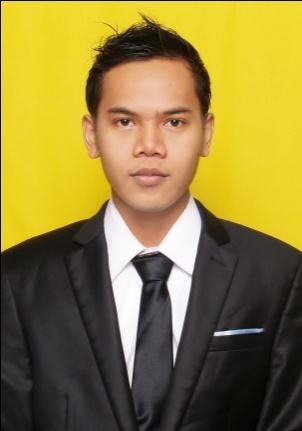 